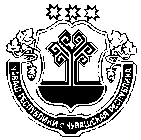 В соответствии с Законом Чувашской Республики от 21.09.2020 № 70 «О внесении изменений в Закон Чувашской Республики «О муниципальной службе в Чувашской Республике» администрация Сятракасинского сельского поселения Моргаушского района Чувашской Республики постановляет:1. Утвердить прилагаемый Порядок получения муниципальным служащим в администрации Сятракасинского сельского поселения Моргаушского района Чувашской Республики, разрешения представителя нанимателя (работодателя) на участие на безвозмездной основе в управлении некоммерческой организацией.2. Признать утратившим силу постановление администрации Сятракасинского сельского поселения Моргаушского района Чувашской Республики от 22.11.2019 года  № 60 «Об утверждении Порядка получения лицами, замещающими должности муниципальной службы в администрации Сятракасинского сельского поселения Моргаушского района Чувашской Республики, разрешения представителя нанимателя (работодателя) на участие на безвозмездной основе в управлении общественной организацией (кроме политической партии), жилищным, жилищно-строительным, гаражным кооперативами, товариществом собственников недвижимости в качестве единоличного исполнительного органа или вхождение в состав их коллегиальных органов управления».3. Настоящее постановление вступает в силу после его официального опубликования.Глава Сятракасинского сельского поселения Моргаушского района 				                Н.Г.НикитинаЧувашская РеспубликаАдминистрацияСятракасинскогосельского поселенияМоргаушского районаПОСТАНОВЛЕНИЕ25.12.2020 г.  № 64Деревня СятракасыЧãваш РеспубликиМуркаш районĕнÇатракассиял поселенийĕнадминистрацийĕЙЫШÃНУ25.12.2020 ç. № 64    Çатракасси ялӗ                                            Об утверждении Порядка получения муниципальным служащим в администрации Сятракасинского сельского поселения Моргаушского района Чувашской Республики, разрешения представителя нанимателя (работодателя) на участие на безвозмездной основе в управлении некоммерческой организациейОб утверждении Порядка получения муниципальным служащим в администрации Сятракасинского сельского поселения Моргаушского района Чувашской Республики, разрешения представителя нанимателя (работодателя) на участие на безвозмездной основе в управлении некоммерческой организацией